 Case Background	On November 17, 2017, Florida Power & Light Company (FPL) filed a petition for mid-course correction to its 2018 Environmental Cost Recovery Clause (ECRC) factors approved in Order No. PSC-2018-0014-FOF-EI. FPL has requested that the revised factors become effective March 1, 2018. The mid-course correction is a result of stipulation 10G entered by FPL and other parties and approved by the Florida Public Service Commission (Commission) on October 25, 2017. Mid-course corrections are rare in the ECRC docket and are more typical in the fuel docket. Mid-course corrections are considered preliminary procedural decisions, and any over-recoveries or under-recoveries caused by, or resulting from, the Commission-approved adjusted cost recovery factors may be included in the following year’s cost recovery factors. If approved by the Commission, this mid-course correction will result in lower cost recovery factors for FPL’s customers. This mid-course correction was filed by FPL with the intention of the proposed decrease in rates becoming effective March 1, 2018. Typically, effective dates are set a minimum of 30 days after a Commission vote modifying the charges as the result of a mid-course correction. However, the Commission has also implemented charges in less than 30 days when circumstances warrant. In this instance, the interval between the Commission’s vote on this matter (February 6, 2018) and the proposed implementation date (expected to be March 1, 2018) is 22 days. Since this filing, if approved, results in a decrease to rates, staff believes the 22 day interval is sufficient.The Commission has jurisdiction over this matter pursuant to Section 366.05 and 366.8255, Florida Statutes. Discussion of IssuesIssue 1:	  Should the Commission approve FPL’s petition for a mid-course revision to its 2018 ECRC factors and associated tariff sheets?Recommendation:  Yes. FPL’s petition for mid-course correction to its 2018 ECRC factors and associated tariff sheets reflect the results of the prior stipulation that was approved by the Commission. The revised factors and associated tariffs should become effective March 1, 2018. (Mtenga)  Staff Analysis:  The St. John River Power Plant (SJRPP) transaction was resolved by settlement between the Office of Public Counsel and FPL through a joint stipulation approved by the Commission on September 25, 2017. At the time FPL had already filed its 2018 ECRC projection filings on August 11, 2017. A consensus was reached between the parties involved in the ECRC proceedings that FPL would be required to file a mid-course correction instead of modifying the August 11, 2017 filing. The parties presented a stipulation to the Commission which noted that FPL would file a mid-course correction on November 17, 2017, and the Commission will rule on the petition at the February 6, 2018 Commission Conference. If approved, the revised ECRC factors will go into effect on March 1, 2018. The impact of the SJRPP transaction is a reduction in ECRC revenue requirements by  $1,123,318 for the projected year of 2018. This reduction in revenue requirement results in the 2018 ECRC factor for the RS-1 rate decreasing from 0.159 cents per kilowatt/hour(kWh) to 0.158 cents per kWh, included as Attachment A. At an informal meeting held January 4, 2018, between staff and interested parties, FPL stated that it will provide customers notice of the reduction in their March billing inserts in conjunction with the mid-course correction that is occurring in Docket No. 20170001-EI. Staff recommends that the Commission approve FPL’s petition for mid-course correction to its 2018 ECRC factors and associated tariff sheets. The revised factors and associated tariffs should become effective March 1, 2018. Issue 2:	  Should this docket be closed?Recommendation:  No. The ECRC docket is on-going and should remain open.(Murphy)   Staff Analysis:  The ECRC docket is on-going and should remain open. 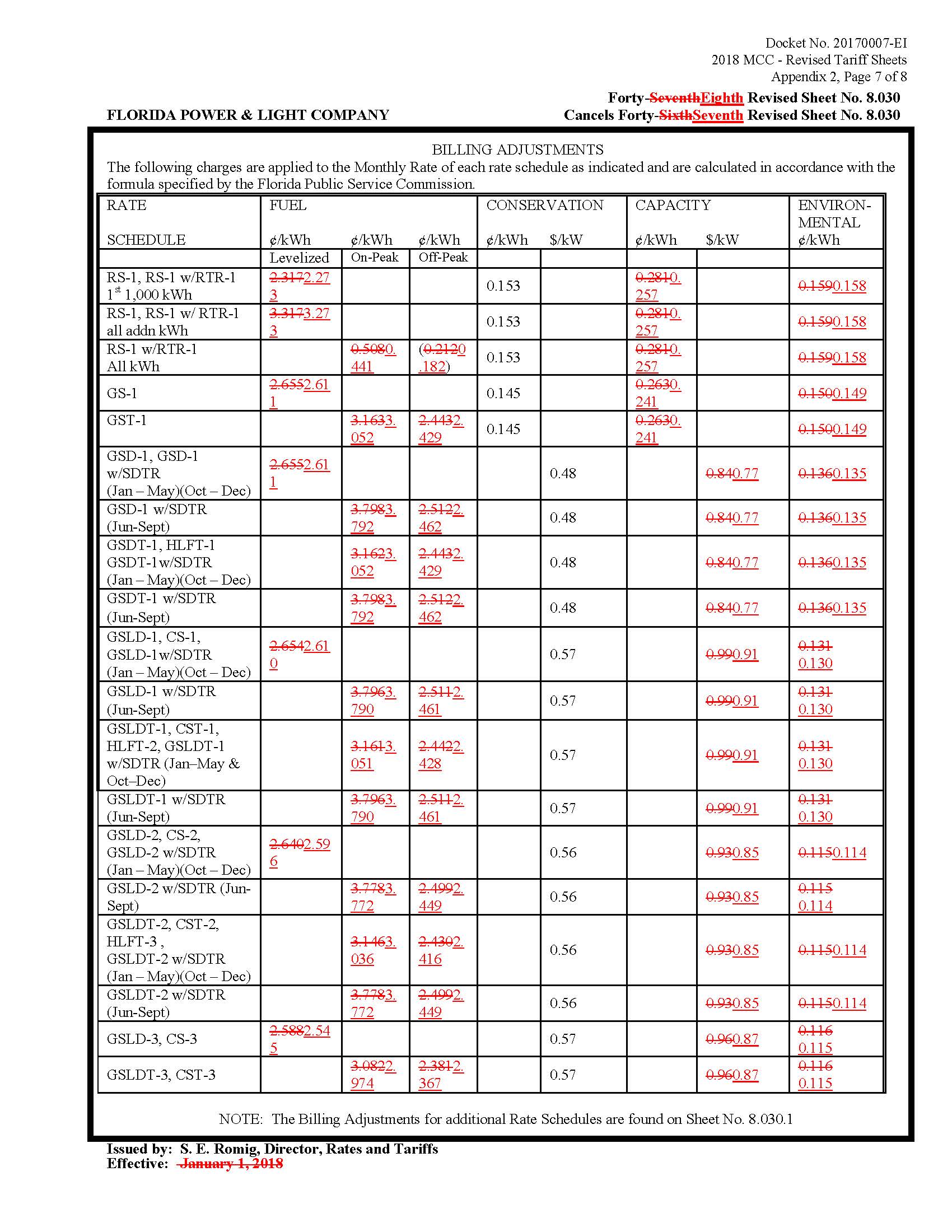 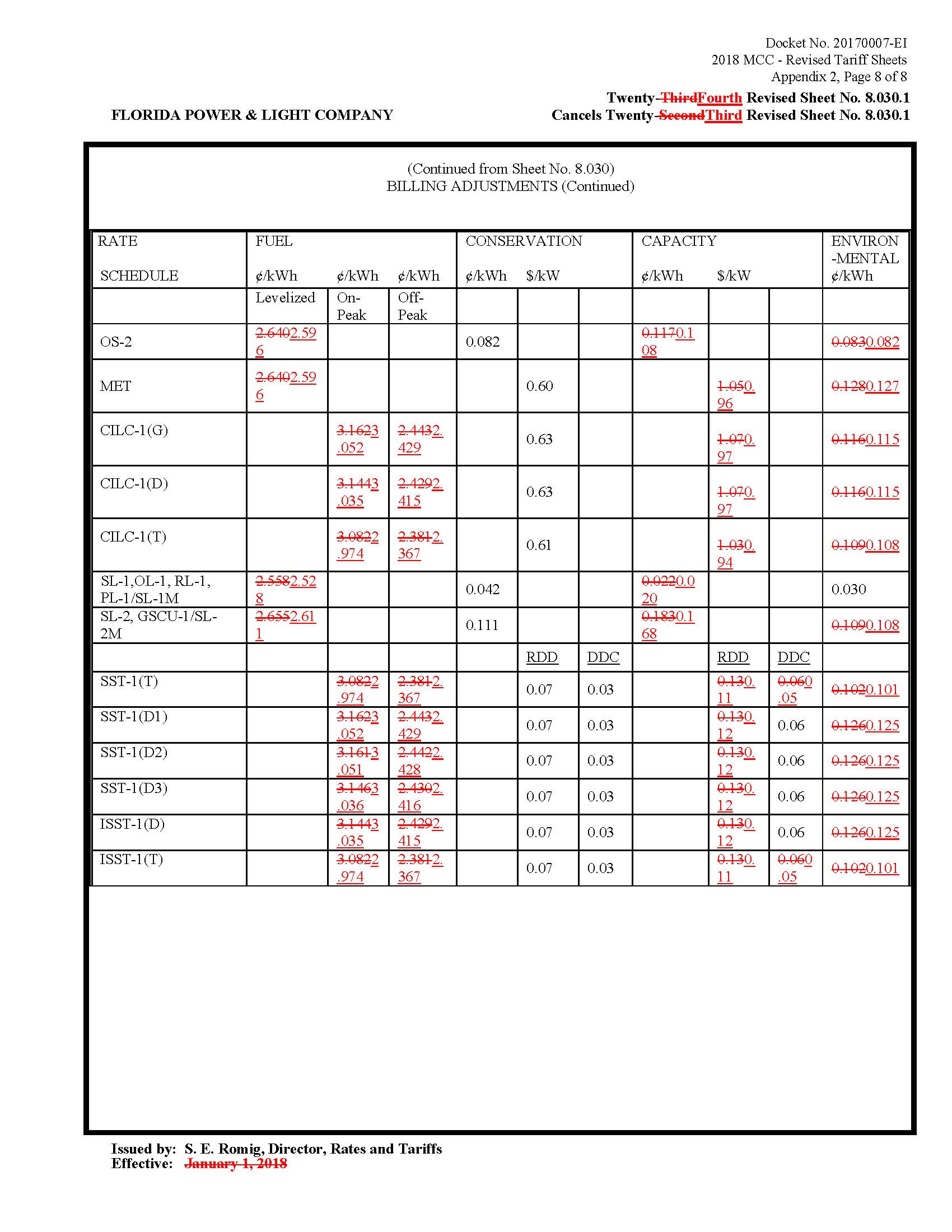 State of Florida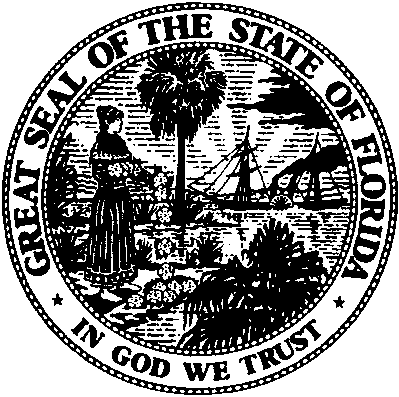 State of FloridaPublic Service CommissionCapital Circle Office Center ● 2540 Shumard Oak Boulevard
Tallahassee, Florida 32399-0850-M-E-M-O-R-A-N-D-U-M-Public Service CommissionCapital Circle Office Center ● 2540 Shumard Oak Boulevard
Tallahassee, Florida 32399-0850-M-E-M-O-R-A-N-D-U-M-DATE:January 25, 2018January 25, 2018January 25, 2018TO:Office of Commission Clerk (Stauffer)Office of Commission Clerk (Stauffer)Office of Commission Clerk (Stauffer)FROM:Division of Engineering (Mtenga)Office of the General Counsel (Murphy, Cuello)Division of Engineering (Mtenga)Office of the General Counsel (Murphy, Cuello)Division of Engineering (Mtenga)Office of the General Counsel (Murphy, Cuello)RE:Docket No. 20180007-EI – Environmental cost recovery clause.Docket No. 20180007-EI – Environmental cost recovery clause.Docket No. 20180007-EI – Environmental cost recovery clause.AGENDA:02/06/18 – Regular Agenda – Interested Persons May Participate02/06/18 – Regular Agenda – Interested Persons May Participate02/06/18 – Regular Agenda – Interested Persons May ParticipateCOMMISSIONERS ASSIGNED:COMMISSIONERS ASSIGNED:COMMISSIONERS ASSIGNED:All CommissionersPREHEARING OFFICER:PREHEARING OFFICER:PREHEARING OFFICER:ClarkCRITICAL DATES:CRITICAL DATES:CRITICAL DATES:NoneSPECIAL INSTRUCTIONS:SPECIAL INSTRUCTIONS:SPECIAL INSTRUCTIONS:None